Technical Standards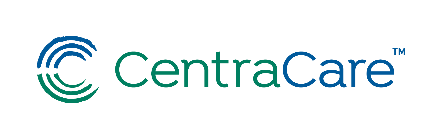 Individuals admitted into the CentraCare St. Cloud Hospital School of Diagnostic Imaging program must be capable of completing the entire curriculum and achieve a Baccalaureate of Science degree from their affiliated institution.  The curriculum requires demonstrated proficiency in a variety of cognitive, problem-solving, manipulative, communicative and interpersonal skills.  Therefore, applicants must review the following clinical technical standards to determine their ability and compatibility with the physical requirements of radiographers. Physical Activity RequirementsOccasional                                             Grasping:  positioning patients for exams and proceduresPulling:  moving items that can weigh as much as 100 pounds.FrequentPushing/Pulling:  transporting patients in wheelchairs or assisting and moving patients on/off carts using 35 pounds of force.  Moving portable and C-arm equipment with 35 pounds of force to areas of the hospital.Lifting:  moving patients (who can weigh more than 35 pounds) from wheelchairs/carts off and onto exam tables.Repetitive motions/Typing:  entering computer data and setting techniques for exams.Carrying:  carrying imaging receptors that can weigh as much as 35 pounds.Stooping/Crouching:  positioning of exams and assisting patients in and out of wheelchairs, stocking supplies.RoutineReaching:  positioning patients and manipulating portable equipment.Standing:  all clinical assignments require standing.Walking:  transporting and assisting patients into dressing/exam rooms.  Walking to other areas of the department and hospital to do exams or have images interpreted.Talking:  must be able to communicate verbally in an effective manner with patients, co-workers, and physicians.Hearing:  perceiving the nature of sounds at normal range; ability to receive detailed information through oral communication, and to make fine discriminations in sound, during auscultation and percussion.  Feeling:  perceiving attributes of patients and objects such as when positioning patients for procedures or palpating veins for IV insertion. Students must be able to make adaptations. Visual Acuity:  assess patient’s condition (color, respiration, motion, etc.).  Clinical assignments require working with printed and/or written documentation.Intellectual and Emotional RequirementsStudents must be able to assess radiographs and determine diagnostic quality.  They must be able to learn to analyze, synthesize, solve problems, and reach evaluative judgment.Students should be able to respond with precise, quick, and appropriate action during emergency situations.Students must maintain patient confidentiality.Students must be able to maintain a high standard of courtesy and cooperation in dealing with co-workers, patients, and visitors and satisfactory performances despite the stress of a hospital work environment.  Students are expected to learn and accurately perform routine radiographic procedures.  In addition, students must have the capacity to calculate and visually select proper exposure factors on the imaging equipment according to the individual patient and protocol with speed and accuracy.Students must be able to accept criticism and adopt appropriate modifications in their behavior.Students must demonstrate emotional health required for utilization of intellectual abilities and exercise good judgment.Clinical SituationsStudents are subject to electrical, radiant energy, and chemical hazards.Persons in radiology sciences have been identified as having the likelihood of occupational exposure to blood or other potentially infectious materials, therefore, are included in the OSHA Exposure Control Plan with its specifications to prevent contact with the above materials.Do you have any physical or mental limitations that would interfere with the satisfactory performance of the TECHNICAL STANDARDS identified above (please circle your response)?       YES              NOSignature                                                                                                       	 Date                   					